HOMEWORK(Please return Homework on Thursday)_____	    Monday, March 23Practice Spelling Words	Solve on the back or on notebook paper. (Money Word Problems)Fio had some money in her piggy bank. She had gotten 56 cents from her brother for her birthday, 89 cents from her father for completing her chores, and she found 19 cents while cleaning her room. How much money is in her piggy bank? (Draw it out OR use coins to help solve!)Renata had enough money to buy two brand new notebooks. If each notebook costs the same amount and she spent 82 cents altogether, how much does each notebooks cost? (Draw it out OR use coins to help solve!)_____	    Tuesday, March 24Practice Spelling WordsDraw the minute and hour hand in the clock. Remember the minute hand is longer than the hour hand!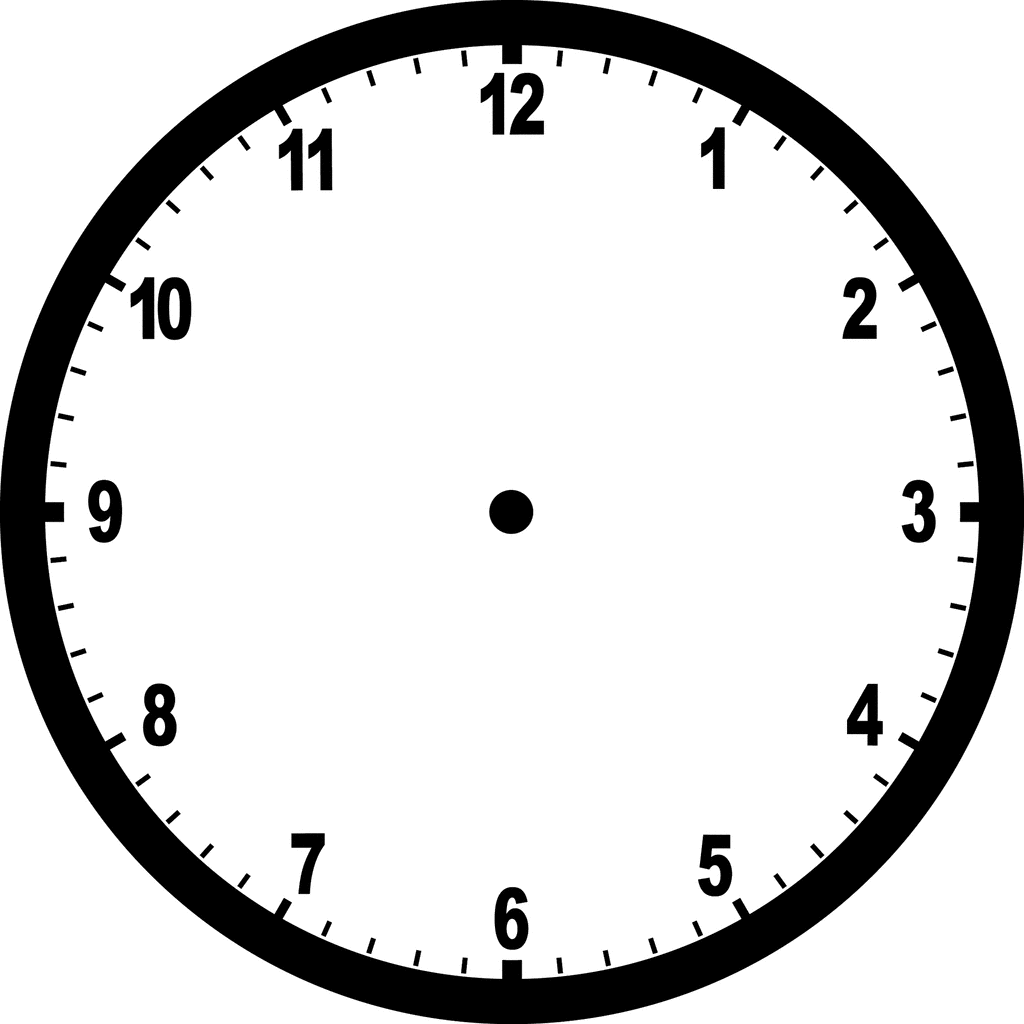 	    2:50		 	        Noon				     8:10What does noon look like on an analog clock?_____	    Wednesday, March 25Practice Spelling WordsSolve. Word Problem. (Unknowns in all positions)Jimmy went to the store and bought some foldersfor school. He got 10 red, some yellow and 18 blue. Altogether he bought 49 folders. How many yellow folders did Jimmy buy?Number sentence: Answer Sentence:Strategy/Picture: